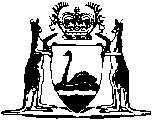 Metropolitan Water Supply, Sewerage, and Drainage Act 1909Metropolitan Water Authority (Miscellaneous) By-laws 1982Metropolitan Water Authority (Miscellaneous) By-laws 1982CONTENTS-1.	Citation	12.	Commencement	13.	Terms used	19.	Charges and fees for various actions in relation to water supply	211.	Water meters, testing and allowable error of	317.	Intention to build, notice of and fee for (Act s. 148)	418.	Water for shipping	420.	Arrears of rates, notice of (Act s. 124A)	521.	Copies of rating records, meter readings etc., fees for	522.	Copies of records, plans and diagrams, fees for	524.	Standpipes, fees for hire of	525.	Amounts to be rounded	6Schedule 1Schedule 2 — ChargesSchedule 3Schedule 5Schedule 6 — FeesNotes	Compilation table	15	Provisions that have not come into operation	18Defined TermsMetropolitan Water Supply, Sewerage, and Drainage Act 1909 2Metropolitan Water Authority (Miscellaneous) By-laws 19821.	Citation 		These by-laws may be cited as the Metropolitan Water Authority (Miscellaneous) By-laws 1982 1.	[By-law 1 amended in Gazette 14 Jul 1987 p. 2653.] 2.	Commencement 		These by-laws shall come into operation on and from 1 July 1982.3.	Terms used		In these by-laws unless the contrary intention appears — 	land has the meaning given in section 3(1) of the Water Agencies (Powers) Act 1984 and includes any part or piece of any land which is separately rated or supplied or provided with a service by the Corporation;	service, in relation to water supplied, includes the pipes and fittings used or intended to be used for the supply of water from a water main up to and including the meter assembly, if any, of each separately assessed piece of land.	[By-law 3 amended in Gazette 24 Dec 1982 p. 4923; 28 Jun 1985 p. 2345; 27 Jun 1986 p. 2129; 14 Jul 1987 p. 2653; 29 Dec 1995 p. 6318 and 6319.] [4.	Deleted in Gazette 27 Jun 1986 p. 2129.][5-7.	Deleted in Gazette 14 Jul 1987 p. 2658.][8.	Deleted in Gazette 27 Jun 1986 p. 2130.]9.	Charges and fees for various actions in relation to water supply	(1)	The charges set out in item 2 of Schedule 2 apply where — 	(a)	a water supply connection is made to land that, but for that connection, would not be the subject of a charge under Schedule 1 Division 1 or 2 of the Water Agencies (Charges) By-laws 1987; or	(b)	an additional water supply connection is made to land.	(2)	The respective charges set out in item 3 of Schedule 2 apply in respect of — 	(a)	the disconnection of a water supply connection; and	(b)	the reconnection of a water supply connection that has been disconnected.	(3)	The turning or cutting off of the supply of water, or the reduction of the available rate of flow of water, under section 41 of the Metropolitan Water Supply, Sewerage, and Drainage Act 1909 shall not be taken to be a disconnection for the purposes of sub-bylaw (2).	(4)	A charge under this by-law is payable in advance.	(5)	The respective fees set out in item 4 of Schedule 6 apply in respect of — 	(a)	the reconnection after the turning or cutting off of the water supply; and	(b)	the restoration of the water supply after the reduction of the available rate of flow,		under section 41 of the Metropolitan Water Supply, Sewerage, and Drainage Act 1909.	(5a)	Where a person applies to the Corporation to have a water supply disconnected or reconnected for the purposes of the redevelopment or consolidation of a serviced property the fee set out in item 6 of Schedule 6 is payable by the person to the Corporation.	(6)	Where a person so requests, the Corporation may relocate a water supply connection to within 500 mm of its existing position and the person shall pay the appropriate charge set out in item 4 of Schedule 2.	(7)	Where a person requests the Corporation to relocate a water supply connection 500 mm or more from its existing position, the Corporation may fix a new water supply connection and the person shall pay the appropriate charge set out in item 2(a) of Schedule 2.	[By-law 9 inserted in Gazette 14 Jul 1987 p. 2654; amended in Gazette 29 Jun 1988 p. 2123-4; 29 Jun 1989 p. 1886; 29 Jun 1990 p. 3244; 29 Dec 1995 p. 6318 and 6319; 29 Jun 2001 p. 3238.] [10.	Deleted in Gazette 14 Jul 1987 p. 2658.]11.	Water meters, testing and allowable error of	(1)	If a consumer is dissatisfied with the reading of a meter and wishes to have the meter tested he may, within 21 days of the receipt of notice from the Corporation of a reading of the meter, give notice to the Corporation requesting that a test be made.	(2)	Where a consumer requests pursuant to this by-law that a meter be tested and pays the deposit prescribed in item 1 of Schedule 2 for testing that kind of meter, the Corporation shall test the meter by passing through it a predetermined (known) quantity of water.	(3)	Where upon testing under this by-law the meter shows an error of 5% or more, then the reading prior to the notice requesting the test shall be adjusted accordingly, the consumer informed of the result of the test and the amended reading, and the Corporation shall bear the expense of testing.	(4)	If upon testing the meter the Corporation is satisfied that the meter is correct or that any error is of less than 5%, the Corporation shall determine the expense of the testing and charge the expense to the consumer.	[By-law 11 amended in Gazette 14 Jul 1987 p. 2654; 29 Jun 1988 p. 2124; 29 Dec 1995 p. 6319.] [12-16.	Deleted in Gazette 14 Jul 1987 p. 2658.] 17.	Intention to build, notice of and fee for (Act s. 148)	(1)	The notice required by section 148 of the Metropolitan Water Supply, Sewerage, and Drainage Act 1909 to be given before the construction or alteration of a building on land to which that section applies shall be in the form set out in Schedule 1.	(2)	The fee prescribed under section 148 of the Metropolitan Water Supply, Sewerage, and Drainage Act 1909 for examining the plans required to be submitted under that section and for making or modifying connections as mentioned in that section is as set out in item 5 of Schedule 6.	[By-law 17 inserted in Gazette 14 Jul 1987 p. 2654; amended in Gazette 29 Jun 1988 p. 2124; 29 Jun 1989 p. 1886.] 18.	Water for shipping 	[(1)	deleted]	(2)	The Corporation may require a person supplying water for the purposes of shipping — 	(a)	to arrange to the satisfaction of the Corporation for the accurate measurement of the quantity supplied to any vessel; and	(b)	to permit a person authorised by the Corporation at all reasonable times to inspect all accounts and equipment in connection with water so supplied and the measurement of that water.	[By-law 18 amended in Gazette 28 Jun 1985 p. 2346; 14 Jul 1987 p. 2658; 29 Dec 1995 p. 6319.] [19.	Deleted in Gazette 14 Jul 1987 p. 2658.] 20.	Arrears of rates, notice of (Act s. 124A)		The form set forth in Schedule 5 shall be the prescribed form for the purposes of section 124A of the Metropolitan Water Supply, Sewerage, and Drainage Act 1909.21.	Copies of rating records, meter readings etc., fees for		Where a person requests that the Corporation provide — 	(a)	a copy of any portion of the rating records; or	(b)	a reading of the meter supplied to any property; or	(c)	answers to requisitions in relation to a property,		the fees set forth in item 1 of Schedule 6 may be charged by the Corporation to the person by whom or on whose behalf the request was made.	[By-law 21 inserted in Gazette 24 Jun 1983 p. 2005; amended in Gazette 29 Dec 1995 p. 6319.]22.	Copies of records, plans and diagrams, fees for		The fees set out in item 2 of Schedule 6 are prescribed for the purposes specified in that item.	[By-law 22 inserted in Gazette 14 Jul 1987 p. 2654.] [23.	Deleted in Gazette 29 Jun 1989 p. 1886.] 24.	Standpipes, fees for hire of	(1)	A person who applies to the Corporation to hire a standpipe for attachment to a fire hydrant shall pay the fee set out in item 3(a) of Schedule 6.	(2)	A person who hires a standpipe from the Corporation for attachment to a fire hydrant shall pay a fee calculated in accordance with the fees set out in item 3(b) and (c) of Schedule 6.	(3)	Where a person hires a standpipe from the Corporation for attachment to a fire hydrant, the person shall, in addition to the hire fee payable under sub-bylaw (2), be liable to pay the charge set out in Schedule 1 item 31 to the Water Agencies (Charges) By-laws 1987 for each kilolitre of water supplied through the standpipe.	(4)	The Corporation shall determine the type of standpipe to be made available for hire in any particular case.	[By-law 24 inserted in Gazette 29 Jun 1988 p. 2124; amended in Gazette 29 Jun 1989 p. 1886; 7 Jul 1989 p. 2077; 29 Dec 1995 p. 6318 and 6319; 29 Jun 2001 p. 3238; 1 Mar 2002 p. 871; 1 Jul 2002 p. 3146.] 25.	Amounts to be rounded		Where a fee or charge calculated in accordance with these by-laws is an amount which is not a whole number multiple of 5 cents the amount shall be rounded up or down, as the case may be, to the nearest whole number multiple of 5 cents.	[By-law 25 inserted in Gazette 26 Jun 1992 p. 2839.] Schedule 1Form of notification of building construction or alterationWATER CORPORATIONNotice of Construction or Alteration of Building	[Schedule 1 inserted in Gazette 14 Jul 1987 p. 2654; amended in Gazette 29 Dec 1995 p. 6318.] [Schedules 1A and 1B deleted in Gazette 14 Jul 1987 p. 2658.] Schedule 2 — Charges[bl. 9(1), (2) and (6), and 11(2)]	[Heading inserted in Gazette 20 Jun 2012 p. 2688.]	[Schedule 2 inserted in Gazette 20 Jun 2012 p. 2688-9.]Schedule 3Central business districtsFremantle central business districtThe land bounded by a line commencing at the intersection of Marine Terrace and South Street and proceeding then in a general northwesterly and westerly direction to Cliff Street, then generally northerly along Cliff Street to Phillimore Street, then northwesterly along Phillimore Street, Elder Place and Beach Street to the Fremantle traffic bridge, then generally easterly along Beach Street and Riverside Road to East Street, then southerly along East Street to High Street, then southwesterly along High Street to Ord Street, then southerly along Ord Street and Hampton Road to South Street, then westerly along South Street to the intersection of South Street and Marine Terrace. central business districtThe land bounded by a line commencing at the intersection of Kings Park Road, Thomas Street and Bagot Road and proceeding thence in a northeasterly direction along Thomas Street and Loftus Street to Newcastle Street, then southeasterly along Newcastle Street to the Perth-Midland railway reserve, then northeasterly and easterly along the Perth-Midland and Perth-Armadale railway reserves to the western foreshore of the Swan River, then generally southerly and southwesterly along the western foreshore of the Swan River and the service road adjacent to the eastern boundary of Trinity College to Riverside Drive, then generally westerly along Riverside Drive and Mounts Bay Road to Spring Street, then northwesterly along Spring Street to Mount Street, then southwesterly along Mount Street to Cliff Street, then northwesterly along Cliff Street to Malcolm Street, then southwesterly along Malcolm Street to Kings Park Road, then westerly along Kings Park Road to the intersection of Kings Park Road, Thomas Street and Bagot Road.	[Schedule 3 inserted in Gazette 14 Jul 1987 p. 2655.] [Schedule 4 deleted in Gazette 14 Jul 1987 p. 2658.] Schedule 5 Metropolitan Water Supply, Sewerage, and Drainage Act 1909Prohibition against dealing with land section 124ANotice is hereby given that payment of water charges is in arrears in relation to the land set out in the undermentioned schedule.Schedule	Land Description	   Registered Proprietor
		Name, Address, OccupationLocation , Certificate of Title (State
whether whole or part of land in C. of T.)Dated this 	day of 	20........................................................................Chief executive officer of the Corporation	[Schedule 5 amended in Gazette 14 Jul 1987 p. 2655; 29 Dec 1995 p. 6319.] Schedule 6 — Fees[bl. 9(5) and (5a), 17(2), 21, 22, 24(1) and (2)]	[Heading inserted in Gazette 20 Jun 2012 p. 2689.]	[Schedule 6 inserted in Gazette 20 Jun 2012 p. 2689-91.]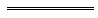 Notes1	This is a compilation of the Metropolitan Water Authority (Miscellaneous) By-laws 1982 and includes the amendments made by the other written laws referred to in the following table 1a.  The table also contains information about any reprint.Compilation table1a	On the date as at which this compilation was prepared, provisions referred to in the following table had not come into operation and were therefore not included in this compilation.  For the text of the provisions see the endnotes referred to in the table.Provisions that have not come into operation2	These by-laws have effect for the purposes of the Metropolitan Water Supply, Sewerage, and Drainage Act 1909 but the formal power to make them is now given by the Water Agencies (Powers) Act 1984 s. 34.3	Now known as the Metropolitan Water Authority (Miscellaneous) By-laws 1982; citation changed (see note under bl. 1).4	The Miscellaneous Regulations (Validation) Act 1985 applied to these regulations.  It deems the regulations not to have ceased to have effect as a result of the failure to comply with section 42(1) of the Interpretation Act 1984, subject to their being laid before the Legislative Assembly.  The Interpretation Act 1984 s. 42(2) then applied as if the words “or if any regulations are not laid before both Houses of Parliament in accordance with subsection (1)” had been omitted.5	The Metropolitan Water Authority (Rates and Charges) Amendment By-laws 1986 bl. 11 was a savings provision that is of no further effect.6	These by-laws contain an application provision concerning the period before the by-laws came into operation.7	The Metropolitan Water Authority (Miscellaneous) Amendment By-laws 2002 bl. 5 is a savings provision.8	On the date as at which this compilation was prepared, the Water Services Legislation Amendment and Repeal Act 2012 s. 202(a) had not come into operation.  It reads as follows:202.	Other legislation repealed		These written laws are repealed:	(a)	the Metropolitan Water Authority (Miscellaneous) By-laws 1982;Defined Terms[This is a list of terms defined and the provisions where they are defined.  The list is not part of the law.]Defined Term	Provision(s)land	3service	3PROPERTY DESCRIPTION:(House/Office etc.) ............................................................................................. No.: ...................  HOUSE No.: .....................  UNIT No.: ........................STREET(S) .................................................................................................................................................................................................................(IF CORNER  ENTER BOTH STREET NAMES)SUBURB OR TOWN .........................................................................................PROPERTY DESCRIPTION:(House/Office etc.) ............................................................................................. No.: ...................  HOUSE No.: .....................  UNIT No.: ........................STREET(S) .................................................................................................................................................................................................................(IF CORNER  ENTER BOTH STREET NAMES)SUBURB OR TOWN .........................................................................................OWNER or OCCUPIER .....................................................................................ADDRESS ..........................................................................................................POSTCODE ..............................  TELEPHONE ................................................OWNER or OCCUPIER .....................................................................................ADDRESS ..........................................................................................................POSTCODE ..............................  TELEPHONE ................................................LOCAL AUTHORITY .................................ESTIMATED VALUELIC No. ...........................................     $Signature ofOwner, Occupier or Agent .................................................................................. Date .....................................................................................................................Signature ofOwner, Occupier or Agent .................................................................................. Date .....................................................................................................................$1.Meter testing deposit —	(a)	where the meter size is 20 – 25 mm 		100.00	(b)	where the meter is any greater size, an amount equal to the actual cost of testing the meter2.Charges for fixing water supply and fire fighting connections —	(a)	except within a central business district as described in Schedule 3 where the connection size is —		20 mm 	1 116.00		25 mm 	1 131.00		40 mm 	1 647.00		50 mm 	2 035.00		80 – 100 mm 	3 941.00		150 mm 	4 704.00	(b)	otherwise, an amount equal to the actual cost of fixing the connection3.Charge for —		disconnection 		705.50		reconnection 		705.504.Charge for relocation of water supply connection (less than 500 mm) —	(a)	where the connection size is — 		20 mm 	421.50		25 mm 	481.00		40 mm 	686.50		50 mm 	804.50	(b)	other sizes, an amount equal to the actual cost of relocation$1.	(a)	Reading of meter 	15.60	(b)	Urgent reading of meter 	52.35	(c)	Electronic lodgment of a combined request for a single statement, reading of meter and orders and requisitions 	41.35	(d)	Electronic lodgment of a combined request for a single statement, urgent reading of meter and orders and requisitions 	78.05	(e)	Lodgment other than under paragraph (c) of a combined request for a single statement, reading of meter and orders and requisitions 	71.00	(f)	Lodgment other than under paragraph (d) of a combined request for a single statement, urgent reading of meter and orders and requisitions 	107.35	(g)	Provision of information other than under paragraphs (a) to (f) involving research or investigation of 15 minutes or more — per hour or part of an hour 	78.452.	(a)	Supply of copy of, or extract from, records or plans (other than those stored in digital format) under the Water Agencies (Powers) Act 1984 section 102(3) (provided on A4 paper) 	15.95	(b)	Property sewer diagram (per A4 copy) ......15.953.Hydrant standpipes —	(a)	application fee 		104.50	(b)	hire fee for a month —		small metered standpipe 	214.50		large metered standpipe 	359.50	(c)	hire fee for part of a month is as for a month apportioned to reflect the number of days hiring4.	(a)	Reconnection 	143.00	(b)	Restoration —	(i)	between 7.00 a.m. and 4.00 p.m. any day except Saturdays, Sundays and public holidays 	143.00	(ii)	at any other time 	227.005.Fee under the Metropolitan Water Supply, Sewerage, and Drainage Act 1909 section 148 in respect of land on which it is proposed to —	(a)	construct a new residential building or alter an existing residential building 	
115.50per residential unit	(b)	construct an outbuilding to a residential building located in a sewered area (including a pool, garage or pergola) .............................

33.75per residential unit	(c)	construct or alter a building other than a residential building — an amount based on the cost of the construction or alteration as assessed by the Corporation, of —		up to $22 500 (in a sewered area) 	31.00		over $22 500 but not over $200 000 	106.00		over $200 000 but not over $500 000 	420.00		over $500 000 but not over $1 000 000 	680.00		over $1 000 000 but not over $10 000 000 	1.10per $1 000 or part of $1 000  of construction cost 		over $10 000 000 	11 000
+ 0.30per $1 000 or part of $1 000 of construction cost above $10 000 0006.Fee for application for disconnection or reconnection of water supply under by-law 9(5a) — on redevelopment or subdivision 	705.50CitationGazettalGazettalCommencementCommencementMetropolitan Water Authority (Rates and Charges) By-laws 1982 318 Jun 1982 p. 2025-918 Jun 1982 p. 2025-91 Jul 1982 (see bl. 2)1 Jul 1982 (see bl. 2)Metropolitan Water Authority (Rates and Charges) Amendment By-laws (No. 2) 198224 Dec 1982 p. 4923-4
(as amended 24 Jun 1983 p. 2005)24 Dec 1982 p. 4923-4
(as amended 24 Jun 1983 p. 2005)1 Jul 1983 (see bl. 2)1 Jul 1983 (see bl. 2)Metropolitan Water Authority (Rates and Charges) Amendment By-laws 198324 Jun 1983 p. 2005-724 Jun 1983 p. 2005-71 Jul 1983 (see bl. 2)1 Jul 1983 (see bl. 2)Metropolitan Water Authority (Rates and Charges) Amendment By-laws (No. 2) 198312 Aug 1983 p. 2943-412 Aug 1983 p. 2943-412 Aug 198312 Aug 1983Metropolitan Water Authority (Rates and Charges) Amendment By-laws (No. 3) 198323 Dec 1983 p. 495123 Dec 1983 p. 495115 Jan 1984 (see bl. 2)15 Jan 1984 (see bl. 2)Metropolitan Water Authority (Rates and Charges) Amendment By-laws 198429 Jun 1984 p. 181129 Jun 1984 p. 18111 Jul 1984 (see bl. 2)1 Jul 1984 (see bl. 2)Metropolitan Water Authority (Rates and Charges) Amendment By-laws (No. 2) 1984 421 Dec 1984 p. 4183-421 Dec 1984 p. 4183-415 Jan 1985 (see bl. 2)15 Jan 1985 (see bl. 2)Metropolitan Water Authority (Rates and Charges) Amendment By-laws 198528 Jun 1985 p. 2345-828 Jun 1985 p. 2345-81 Jul 1985 (see bl. 2)1 Jul 1985 (see bl. 2)Metropolitan Water Authority (Rates and Charges) Amendment By-laws 1986 527 Jun 1986 p. 2129-3127 Jun 1986 p. 2129-3127 Jun 198627 Jun 1986Metropolitan Water Authority (Rates and Charges) Amendment By-laws (No. 2) 198619 Sep 1986 p. 342519 Sep 1986 p. 342519 Sep 198619 Sep 1986Water Authority Amendment By-laws 1987 Pt. IV 614 Jul 1987 p. 2649-58
(errata 24 Jul 1987 p. 2841)14 Jul 1987 p. 2649-58
(errata 24 Jul 1987 p. 2841)14 Jul 198714 Jul 1987Water Authority Amendment By-laws 1988 Pt. 3 629 Jun 1988 p. 2122-629 Jun 1988 p. 2122-61 Jul 1988 (see bl. 3)1 Jul 1988 (see bl. 3)Water Authority Amendment By-laws 1989 Pt. 4 629 Jun 1989 p. 1883-9129 Jun 1989 p. 1883-911 Jul 1989 (see bl. 3)1 Jul 1989 (see bl. 3)Metropolitan Water Authority (Miscellaneous) Amendment By-laws 19897 Jul 1989 p. 20777 Jul 1989 p. 20777 Jul 19897 Jul 1989Water Authority Amendment By-laws 1990 Pt. 4 629 Jun 1990 p. 3240-8
(errata 6 Jul 1990 p. 3318)29 Jun 1990 p. 3240-8
(errata 6 Jul 1990 p. 3318)1 Jul 1990 (see bl. 3)1 Jul 1990 (see bl. 3)Water Authority Amendment By-laws 1991 Pt. 4 628 Jun 1991 p. 3281-9
(erratum 19 Jul 1991 p. 3692)28 Jun 1991 p. 3281-9
(erratum 19 Jul 1991 p. 3692)1 Jul 1991 (see bl. 3)1 Jul 1991 (see bl. 3)Water Authority Amendment By-laws 1992 Pt. 4 626 Jun 1992 p. 2832-4426 Jun 1992 p. 2832-441 Jul 1992 (see bl. 3)1 Jul 1992 (see bl. 3)Water Authority Amendment By-laws 1993 Pt. 4 61 Jul 1993 p. 3238-501 Jul 1993 p. 3238-501 Jul 19931 Jul 1993Water Authority Amendment By-laws 1994 Pt. 4 629 Jun 1994 p. 3159-7029 Jun 1994 p. 3159-701 Jul 1994 (see bl. 2)1 Jul 1994 (see bl. 2)Water Authority Amendment By-laws 1995 Pt. 4 630 Jun 1995 p. 2767-7630 Jun 1995 p. 2767-761 Jul 1995 (see bl. 2)1 Jul 1995 (see bl. 2)Water Agencies (Amendment and Repeal) By-laws 1995 Pt. 729 Dec 1995 p. 6305-3229 Dec 1995 p. 6305-321 Jan 1996 (see bl. 2 and Gazette 29 Dec 1995 p. 6291)1 Jan 1996 (see bl. 2 and Gazette 29 Dec 1995 p. 6291)Reprint of the Metropolitan Water Authority (Miscellaneous) By-laws 1982 as at 9 Apr 1996 (includes amendments listed above)Reprint of the Metropolitan Water Authority (Miscellaneous) By-laws 1982 as at 9 Apr 1996 (includes amendments listed above)Reprint of the Metropolitan Water Authority (Miscellaneous) By-laws 1982 as at 9 Apr 1996 (includes amendments listed above)Reprint of the Metropolitan Water Authority (Miscellaneous) By-laws 1982 as at 9 Apr 1996 (includes amendments listed above)Reprint of the Metropolitan Water Authority (Miscellaneous) By-laws 1982 as at 9 Apr 1996 (includes amendments listed above)Water Agencies Amendment By-laws 1997 Pt. 4 627 Jun 1997 p. 3204-2027 Jun 1997 p. 3204-201 Jul 1997 (see bl. 2)1 Jul 1997 (see bl. 2)Water Agencies Amendment By-laws 1998 Pt. 4 626 Jun 1998 p. 3417-2126 Jun 1998 p. 3417-211 Jul 1998 (see bl. 2)1 Jul 1998 (see bl. 2)Water Agencies Amendment By-laws 1999 Pt. 5 629 Jun 1999 p. 2775-8729 Jun 1999 p. 2775-871 Jul 1999 (see bl. 2)1 Jul 1999 (see bl. 2)Water Agencies Amendment By-laws 2000 Pt. 5 629 Jun 2000 p. 3365-7929 Jun 2000 p. 3365-791 Jul 2000 (see bl. 2)1 Jul 2000 (see bl. 2)Water Agencies Amendment By-laws 2001 Pt. 6 629 Jun 2001 p. 3230-4229 Jun 2001 p. 3230-421 Jul 2001 (see bl. 2)1 Jul 2001 (see bl. 2)Metropolitan Water Authority (Miscellaneous) Amendment By-laws 2002 71 Mar 2002 
p. 8711 Mar 2002 
p. 8711 Mar 20021 Mar 2002Reprint of the Metropolitan Water Authority (Miscellaneous) By-laws 1982 as at 17 May 2002 (includes amendments listed above)Reprint of the Metropolitan Water Authority (Miscellaneous) By-laws 1982 as at 17 May 2002 (includes amendments listed above)Reprint of the Metropolitan Water Authority (Miscellaneous) By-laws 1982 as at 17 May 2002 (includes amendments listed above)Reprint of the Metropolitan Water Authority (Miscellaneous) By-laws 1982 as at 17 May 2002 (includes amendments listed above)Reprint of the Metropolitan Water Authority (Miscellaneous) By-laws 1982 as at 17 May 2002 (includes amendments listed above)Water Agencies Amendment By-laws 2002 Pt. 41 Jul 2002 p. 3137-531 Jul 2002 p. 3137-531 Jul 20021 Jul 2002Water Agencies Amendment By-laws 2003 Pt. 5 627 Jun 2003 p. 2422-3227 Jun 2003 p. 2422-321 Jul 2003 (see bl. 2)1 Jul 2003 (see bl. 2)Water Agencies Amendment By-laws 2004 Pt. 4 629 Jun 2004 p. 2497-50329 Jun 2004 p. 2497-5031 Jul 2004 (see bl. 2)1 Jul 2004 (see bl. 2)Water Agencies Amendment By-laws 2005 Pt. 5 61 Jul 2005 p. 3009-171 Jul 2005 p. 3009-171 Jul 2005 (see bl. 2)1 Jul 2005 (see bl. 2)Water Agencies Amendment By-laws 2006 Pt. 5 630 Jun 2006 p. 2399-41230 Jun 2006 p. 2399-4121 Jul 2006 (see bl. 2)1 Jul 2006 (see bl. 2)Reprint 3: The Metropolitan Water Authority (Miscellaneous) By-laws 1982 as at 1 Dec 2006 (includes amendments listed above)Reprint 3: The Metropolitan Water Authority (Miscellaneous) By-laws 1982 as at 1 Dec 2006 (includes amendments listed above)Reprint 3: The Metropolitan Water Authority (Miscellaneous) By-laws 1982 as at 1 Dec 2006 (includes amendments listed above)Reprint 3: The Metropolitan Water Authority (Miscellaneous) By-laws 1982 as at 1 Dec 2006 (includes amendments listed above)Reprint 3: The Metropolitan Water Authority (Miscellaneous) By-laws 1982 as at 1 Dec 2006 (includes amendments listed above)Water Agencies Amendment By-laws 2007 Pt. 5 629 Jun 2007 p. 3233-4429 Jun 2007 p. 3233-441 Jul 2007 (see bl. 2(b))1 Jul 2007 (see bl. 2(b))Water Agencies Amendment By-laws 2008 Pt. 5 6Water Agencies Amendment By-laws 2008 Pt. 5 627 Jun 2008 p. 3076-8427 Jun 2008 p. 3076-841 Jul 2008 (see bl. 2(b))Water Agencies Amendment By-laws 2009 Pt. 5Water Agencies Amendment By-laws 2009 Pt. 519 Jun 2009 p. 2393-40619 Jun 2009 p. 2393-4061 Jul 2009 (see bl. 2(b))Water Agencies Amendment By-laws 2010 Pt. 5Water Agencies Amendment By-laws 2010 Pt. 525 Jun 2010 p. 2983-9625 Jun 2010 p. 2983-961 Jul 2010 (see bl. 2(b))Water Agencies Amendment By-laws 2011 Pt. 5Water Agencies Amendment By-laws 2011 Pt. 523 Jun 2011 p. 2403-1623 Jun 2011 p. 2403-161 Jul 2011 (see bl. 2(b))Reprint 4: The Metropolitan Water Authority (Miscellaneous) By-laws 1982 as at 11 Nov 2011 (includes amendments listed above)Reprint 4: The Metropolitan Water Authority (Miscellaneous) By-laws 1982 as at 11 Nov 2011 (includes amendments listed above)Reprint 4: The Metropolitan Water Authority (Miscellaneous) By-laws 1982 as at 11 Nov 2011 (includes amendments listed above)Reprint 4: The Metropolitan Water Authority (Miscellaneous) By-laws 1982 as at 11 Nov 2011 (includes amendments listed above)Reprint 4: The Metropolitan Water Authority (Miscellaneous) By-laws 1982 as at 11 Nov 2011 (includes amendments listed above)Water Agencies Amendment By-laws 2012 Pt. 5Water Agencies Amendment By-laws 2012 Pt. 520 Jun 2012 p. 2677-9220 Jun 2012 p. 2677-921 Jul 2012 (see bl. 2(b))Short titleNumber and yearAssentCommencementWater Services Legislation Amendment and Repeal Act 2012 s. 202(a) 825 of 20123 Sep 2012To be proclaimed (see s. 2(b))